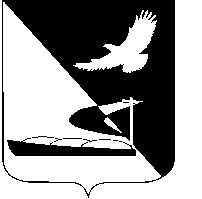 АДМИНИСТРАЦИЯ МУНИЦИПАЛЬНОГО ОБРАЗОВАНИЯ«АХТУБИНСКИЙ РАЙОН»ПОСТАНОВЛЕНИЕ16.11.2015      					                                         № 1284Об утверждении Регламента межведомственного взаимодействия по реабилитации и ресоциализации лиц, потребляющих наркотические средства и психотропные вещества в немедицинских целях, на 2016-2017 годы и об утверждении состава рабочей группы по вопросам реабилитации и ресоциализации лиц, потребляющих наркотические средства и психотропные вещества, на территории МО «Ахтубинский район»	Во исполнение Указа Президента Российской Федерации от 18.10.2007 № 1374 «О дополнительных мерах по противодействию незаконному обороту наркотических средств, психотропных средств и их прекурсоров», решений антинаркотической комиссии Астраханской области, администрация МО «Ахтубинский район»ПОСТАНОВЛЯЕТ:	1. Утвердить Регламент межведомственного взаимодействия по реабилитации и ресоциализации лиц, потребляющих наркотические средства и психотропные вещества в немедицинских целях, на территории МО «Ахтубинский район» на 2016-2017 годы (прилагается).          2. Утвердить состав рабочей группы по вопросам реабилитации и ресоциализации лиц, потребляющих наркотические средства и психотропные вещества, на территории муниципального образования «Ахтубинский район» при антинаркотической комиссии МО «Ахтубинский район» (прилагается).	3. Отделу информатизации и компьютерного обслуживания администрации МО «Ахтубинский район» (Короткий В.В.) обеспечить размещение настоящего постановления в сети Интернет на официальном сайте администрации МО «Ахтубинский район» в разделе «Документы» подразделе  «Документы Администрации» подразделе «Официальные документы».	4. Отделу контроля и обработки информации администрации МО «Ахтубинский район» (Свиридова Л.В.) представить информацию в газету «Ахтубинская правда» о размещении настоящего постановления в сети Интернет на официальном сайте администрации МО «Ахтубинский район» в разделе «Документы» подразделе  «Документы Администрации» подразделе «Официальные документы».	5. Контроль за исполнением настоящего постановления возложить на заместителя главы администрации МО «Ахтубинский район» по социальным вопросам и профилактике правонарушений Привалову Ю.И.Глава муниципального образования                                                 В.А.Ведищев                                Утвержден                  постановлением администрации   МО «Ахтубинский район»от 16.11.2015 № 1284                                                                                               Регламент
межведомственного взаимодействия по реабилитации и ресоциализации лиц, потребляющих наркотические средства и психотропные вещества в немедицинских целях, на территории МО «Ахтубинский район» на 2016-2017 годыВерно:Утвержденпостановлением администрации МО «Ахтубинский район»                                                                          от 16.11.2015  № 1284                                                                                                                            Состав рабочей группыпо вопросам реабилитации и ресоциализации лиц, потребляющих наркотические средства и психотропные вещества, на территории МО «Ахтубинский район», при антинаркотической комиссии МО                  «Ахтубинский район»Руководитель рабочей группы:Члены рабочей группы:Верно:№п/пНаименование мероприятия             Ответственные1. Выявление, мотивирование и реализация мероприятий по комплексной реабилитации и ресоциализации потребителей наркотиков1. Выявление, мотивирование и реализация мероприятий по комплексной реабилитации и ресоциализации потребителей наркотиков1. Выявление, мотивирование и реализация мероприятий по комплексной реабилитации и ресоциализации потребителей наркотиков1.1 Направление в Поликлинику № 2 ГБУЗ Астраханский «Наркодиспансер» в                               г. Ахтубинске сведений о выявлении несовершеннолетних, нуждающихся в обследовании, наблюдении или лечении в связи с употреблением алкогольной и спиртосодержащей продукции, пива и напитков, изготавливаемых на его основе, наркотических средств, психотропных или одурманивающих веществ замеченных в употреблении наркотиков, и семьях, в которых родители (законные представители) допускают употребление наркотических и психоактивных веществ ОМВД  России по Ахтубинскому району1.2Проведение с потребителями наркотиков профилактических мероприятий, в том числе, направленных на мотивирование их к прохождению курсов лечения от наркомании, медицинской и социальной реабилитацииОМВД  России по Ахтубинскому району1.3Разъяснение  порядка консультационного приёма и направление выявленных потребителей (с их согласия) в Поликлинику № 2 ГБУЗ Астраханский «Наркодиспансер» в г. АхтубинскеОМВД  России по Ахтубинскому району1.4Выявление  наркологических заболеваний, формирование «группы риска», направление пациентов, в т.ч. несовершеннолетних в наркологический кабинет для оказания плановой и экстренной наркологической помощи первичным звеном здравоохранения в лице участковых терапевтов, педиатров, фельдшеров-акушеров, врачей скорой медицинской помощиПоликлиника № 2 ГБУЗ Астраханский «Наркодиспансер» в г. Ахтубинске1.5Мотивация  потребителей наркотиков на прохождение комплексной реабилитации и ресоциализацииВрач психиатр - нарколог Поликлиника № 2 ГБУЗ Астраханский «Наркодиспансер» в г. Ахтубинске1.6Организация  мероприятий по раннему выявлению лиц, допускающих немедицинское употребление наркотиков методом иммуннохроматографической диагностики (с их согласия) Поликлиника № 2 ГБУЗ Астраханский «Наркодиспансер» в г. Ахтубинске1.7Организация мероприятий по выявлению, учету, обследованию при наличии показаний медицинского характера и лечению несовершеннолетних, употребляющих алкогольную и спиртосодержащую продукцию, пиво и напитки, изготавливаемые на его основе, наркотические средства, психотропные или одурманивающие вещества, а также осуществляют другие входящих в их компетенцию меры по профилактике алкоголизма, незаконного потребления наркотических средств и психотропных веществ несовершеннолетними, 
наркомании и токсикомании несовершеннолетних и связанных с этим нарушений в их поведении, в том числе проведение профилактических медицинских осмотров обучающихся в общеобразовательных организациях Поликлиника № 2 ГБУЗ Астраханский «Наркодиспансер» в г. Ахтубинске1.8Информирование ОМВД  России по Ахтубинскому  району о лицах, доставленных на медицинское освидетельствованиеПоликлиника № 2 ГБУЗ Астраханский «Наркодиспансер» в г. Ахтубинске1.9Прием полученной от субъектов межведомственного взаимодействия информации о потребителях наркотиков Поликлиника № 2 ГБУЗ Астраханский «Наркодиспансер» в г. Ахтубинске1.10Прием письменных согласий лиц, добровольно обратившихся за помощью в прекращении потребления наркотиков на проведение в отношении их комплекса мер по реабилитации и ресоциализации Врач психиатр - нарколог Поликлиника № 2 ГБУЗ Астраханский «Наркодиспансер» в г. Ахтубинске1.11Постановка выявленного потребителя наркотиков на соответствующий учёт и осуществление постоянного его сопровождения Врач психиатр - нарколог Поликлиника № 2 ГБУЗ Астраханский «Наркодиспансер» в г. Ахтубинске1.12Оценка состояния здоровья потребителя наркотиков для определения условий и сроков прохождения комплексной реабилитации и ресоциализации, оформление согласия на проведение реабилитацииВрач психиатр - нарколог Поликлиника № 2 ГБУЗ Астраханский «Наркодиспансер» в г. Ахтубинске1.13Организация с привлечением субъектов межведомственного взаимодействия дальнейшей мотивационной работы в случае отказа потребителя наркотиков от прохождения курсов лечения от наркомании, а также реабилитации и ресоциализацииВрач психиатр - нарколог Поликлиника № 2 ГБУЗ Астраханский «Наркодиспансер» в г. Ахтубинске1.14Проведение мотивационной работы, направленной на выполнение решения суда при доставлении потребителя наркотиков, на которого судом возложена дополнительная обязанность пройти диагностику, профилактические мероприятия, курсы лечения от наркомании, медицинскую, социальную реабилитацию в Поликлинику № 2 ГБУЗ Астраханский «Наркодиспансер» в г. АхтубинскеВрач психиатр - нарколог Поликлиника № 2 ГБУЗ Астраханский «Наркодиспансер» в г. Ахтубинске1.15Направление ежемесячно в районную антинаркотическую комиссию информации о количестве проконсультированных наркозависимых лиц, направленных на реабилитацию, прошедших реабилитацию Поликлиника № 2 ГБУЗ Астраханский «Наркодиспансер» в г. Ахтубинске1.16Проведение с потребителями наркотиков, из числа семей с несовершеннолетними детьми состоящих на учете, профилактических мероприятий, в том числе, направленных на мотивирование их к прохождению курсов лечения от наркомании, медицинской и социальной реабилитации Поликлиника № 2 ГБУЗ Астраханский «Наркодиспансер» в г. Ахтубинске1.17Постановка семьи (с несовершеннолетними детьми) выявленного потребителя наркотиков на соответствующий учёт, как находящуюся в трудной жизненной ситуации, подлежащую комплексной реабилитации и ресоциализации, осуществление постоянного ее сопровождения с субъектами межведомственного взаимодействия Поликлиника № 2 ГБУЗ Астраханский «Наркодиспансер» в г. Ахтубинске,члены комиссии по делам несовершеннолетних и защите их прав администрации МО «Ахтубинский  район» 1.18Разъяснение порядка консультационного приёма и после получения согласия,  рекомендации обратиться в наркологический кабинет Поликлиники № 2 ГБУЗ Астраханский «Наркодиспансер» в                                     г. АхтубинскеВрач психиатр - нарколог Поликлиника № 2 ГБУЗ Астраханский «Наркодиспансер» в г. Ахтубинске1.19Организация с привлечением субъектов межведомственного взаимодействия дальнейшей мотивационной работы в случае отказа потребителя наркотиков (из числа семей с несовершеннолетними детьми), от прохождения курсов избавления от наркотической зависимости Поликлиника № 2 ГБУЗ Астраханский «Наркодиспансер» в г. Ахтубинске1.20Принятие мер по организации социально-психологического тестирования обучающихся в целях раннего выявления незаконного потребления наркотических средств и психотропных веществ в порядке, установленном Федеральным органом исполнительной власти.Управление образованием администрации МО «Ахтубинский  район», 
образовательные учреждения района 1.21Направление в наркологический кабинет Поликлиники № 2 ГБУЗ Астраханский «Наркодиспансер» в г. Ахтубинске сведений о выявлении (в процессе рассмотрения материалов дел) несовершеннолетних, нуждающихся в обследовании, наблюдении или лечении в связи с употреблением алкогольной и спиртосодержащей 
продукции, пива и напитков, изготавливаемых на его основе, наркотических средств, психотропных или одурманивающих веществ замеченных в употреблении наркотиков, и семьях, в которых родители допускают употребление наркотических и психоактивных веществ Члены комиссии по делам несовершеннолетних и защите их прав администрации МО «Ахтубинский  район» 1.22Проведение с несовершеннолетними потребителями наркотиков профилактических мероприятий, в том числе, направленных на мотивирование их к прохождению курсов лечения от наркомании, медицинской и социальной реабилитации Члены комиссии по делам несовершеннолетних и защите их прав администрации МО «Ахтубинский  район» 1.23Разъяснение порядка анонимного консультационного приёма и после получения согласия направление выявленных потребителей в наркологический кабинет Поликлиники  № 2 ГБУЗ Астраханский «Наркодиспансер» в г. АхтубинскеЧлены комиссии по делам несовершеннолетних и защите их прав администрации МО «Ахтубинский  район» 2. Медицинское лечение и медицинская реабилитация потребителей наркотиков2. Медицинское лечение и медицинская реабилитация потребителей наркотиков2. Медицинское лечение и медицинская реабилитация потребителей наркотиков2.1Осуществление мероприятий по медицинской реабилитации лиц с психическими и поведенческими расстройствами вследствие злоупотребления наркотическими и психотропными средствами, 
проведение оценки состояния здоровья потребителя наркотиков и (после получения согласия) определение сроков, условий лечения и медицинской реабилитации потребителя наркотиков  Поликлиника № 2 ГБУЗ Астраханский «Наркодиспансер» в г. Ахтубинске (врач психиатр - нарколог)2.2Осуществление диагностики наркологических и других заболеваний, при лечение сопутствующих психических, инфекционных, соматических болезней Поликлиника № 2 ГБУЗ Астраханский «Наркодиспансер» в г. Ахтубинске (врач психиатр - нарколог)2.3Осуществление медицинского сопровождения потребителей наркотиков на всех этапах реабилитации и ресоциализации Поликлиника № 2 ГБУЗ Астраханский «Наркодиспансер» в г. Ахтубинске (врач психиатр - нарколог)2.4Осуществление медицинской помощи по показаниям: лечение психических и поведенческих расстройств, профилактика рецидивов синдрома зависимости, лечение совместно со специалистами соответствующего профиля Поликлиника № 2 ГБУЗ Астраханский «Наркодиспансер» в г. Ахтубинске (врач психиатр - нарколог)2.5Принятие мер по определению числа потребителей наркотиков, нуждающихся в получении услуг по комплексной реабилитации и ресоциализации, при взаимодействии с субъектами межведомственного взаимодействияПоликлиника № 2 ГБУЗ Астраханский «Наркодиспансер» в г. Ахтубинске (врач психиатр - нарколог)2.6Осуществление ознакомления реабилитанта с условиями прохождения всех этапов реабилитации и ресоциализации, формирование «Карты реабилитанта» совместно со специалистами ГКУ АО «Центр социальной поддержки Ахтубинского  района»Поликлиника № 2 ГБУЗ Астраханский «Наркодиспансер» в г. Ахтубинске (врач психиатр - нарколог)2.7Направление пациентов с наркологическими заболеваниями на медико-социальную реабилитацию в медико-реабилитационные структурные подразделения медицинских организаций либо реабилитационные центры при наличии медицинских показаний, по окончании лечения и медицинской реабилитацииПоликлиника № 2 ГБУЗ Астраханский «Наркодиспансер» в г. Ахтубинске (врач психиатр - нарколог)3. Социальная реабилитация, ресоциализация и трудовая реинтеграция потребителей наркотиков, успешно завершивших курс комплексной реабилитации 3. Социальная реабилитация, ресоциализация и трудовая реинтеграция потребителей наркотиков, успешно завершивших курс комплексной реабилитации 3. Социальная реабилитация, ресоциализация и трудовая реинтеграция потребителей наркотиков, успешно завершивших курс комплексной реабилитации 3.1Осуществление социального сопровождения семей, находящихся в трудной жизненной ситуации, на основании обращения гражданина, его опекуна, попечителя, другого законного представителя, органа государственной власти, органа местного самоуправления, общественного объединения с соблюдением принципов адресности, доступности, 
добровольности, гуманности, приоритетности предоставления социальных услуг несовершеннолетним, находящимся в трудной жизненной ситуации, конфиденциальности и профилактической направленности ГКУ АО «Центр социальной поддержки населения Ахтубинского  района», члены комиссии по делам несовершеннолетних и защите их прав администрации МО «Ахтубинский  район» 3.2Оказание социально-психологических, социально-правовых, социально-бытовых услуг, содействие в трудоустройстве лицам, отказавшимся от употребления наркотиков, в заявительном порядке ГКУСОН Астраханской области "Комплексный центр социального обслуживания населения Ахтубинский район»3.3Разработка для потребителя наркотиков и членов их семей (созависимых), из числа семей, имеющих несовершеннолетних детей, индивидуальной программы комплексной реабилитации и ресоциализации совместно с субъектами межведомственного взаимодействия в рамках социального сопровождения семьиГКУ АО «Центр социальной поддержки населения Ахтубинского  района», члены комиссии по делам несовершеннолетних и защите их прав администрации МО «Ахтубинский  район» 3.4Осуществление мероприятий по трудовой занятости реабилитантов, посредством реализации соответствующих программ ГКУ АО «Центр занятости населения Ахтубинского  района» 3.5Содействие профессиональной подготовке и повышению квалификации лиц, отказавшихся от немедицинского потребления наркотиков, на этапах комплексной реабилитации и ресоциализации, совместно с субъектами межведомственного взаимодействияГКУ АО «Центр занятости населения Ахтубинского  района» 3.6Организация мероприятий по формированию здорового образа жизни и ответственного отношения к своему здоровью Управление культуры и кинофикации, отдел по физической культуре и спорту, комитет по делам семьи, подростков и молодёжи администрации МО «Ахтубинский  район»,
молодежные и общественные организации Ахтубинского  района4. Постреабилитационный патронат4. Постреабилитационный патронат4. Постреабилитационный патронат4.1Осуществление постреабилитационного социального патроната несовершеннолетнего реабилитанта, а также семей (с их согласия), в которых родители (законные представители) допускали употребление наркотических и психоактивных веществ посредством посещений на дому, с постепенно убывающей по частоте периодичностью (с составлением актов обследования) в рамках социального сопровождения семьиГКУ АО «Центр социальной поддержки Ахтубинского района», члены комиссии по делам несовершеннолетних и защите их прав администрации МО «Ахтубинский  район» 4.2Организация  проведения  консультаций психолога ГКУСОН Астраханской области "Комплексный центр социального обслуживания населения Ахтубинский район»4.3Организация мероприятий по трудоустройству реабилитанта ГКУ АО «Центр занятости населения Ахтубинского района»4.4Организация мероприятий по обеспечению явки в рекомендуемые сроки реабилитанта, прекратившего потребление наркотиков, на контрольное обследование Поликлиника № 2 ГБУЗ Астраханский «Наркодиспансер» в г. Ахтубинске (врач психиатр - нарколог)4.5Осуществление медицинского сопровождения реабилитантов на всех этапах реабилитации по профилактике рецидива Поликлиника № 2 ГБУЗ Астраханский «Наркодиспансер» в г. Ахтубинске (врач психиатр - нарколог)4.6Организация участия реабилитантов в терапевтических сообществах и группах взаимопомощи («Анонимные наркоманы») Поликлиника № 2 ГБУЗ Астраханский «Наркодиспансер» в г. Ахтубинске (врач психиатр - нарколог)4.7Проведение  наставниками по разработанным индивидуальным планам сопровождения несовершеннолетних, прошедших стационарную реабилитацию Поликлиника № 2 ГБУЗ Астраханский «Наркодиспансер» в г. Ахтубинске (врач психиатр - нарколог)4.8Координация  работы субъектов межведомственного взаимодействия Антинаркотическая комиссия в МО «Ахтубинский район»Привалова Ю.И.-заместитель главы администрации МО «Ахтубинский район» по социальной политике и профилактике правонарушений, руководитель рабочей группыСалмин А.А.-помощник главы администрации МО «Ахтубинский район» по работе с общественностью и СМИ - секретарь антинаркотической комиссии, заместитель руководителя рабочей группыБолгова Ж.В.-ответственный секретарь комиссии  по деламнесовершеннолетних при администрации МО «Ахтубинский район»Бучака А.А.-начальник отдела участковых уполномоченных полиции ОМВД России по Ахтубинскому району (по согласованию участковые уполномоченные поселений МО «Ахтубинский район»)Лагерева Н.Д.-главный специалист управления образованием администрации  МО «Ахтубинский район»Раренко Т.Ю.-психолог отделения социальной реабилитации детей с временным пребыванием ГКУСОН АО «КЦСОН Ахтубинский район»Рогожин В.А.-врач по гигиеническому воспитанию ГБУЗ АО «Ахтубинская районная больница»Савицкая А.В.-директор Центра занятости населения Ахтубинского районаСмушко Е.Г.-начальник управления культуры и кинофикации администрации  МО «Ахтубинский район»Спицина Л.Л.-главный специалист МБУ «Центра социальной поддержки семьи и молодёжи» комитета по делам семьи, подростков и молодёжи администрации МО «Ахтубинский район»Тетерятникова Т.А.-директор ГКУ АО «Центр социальной поддержки населения Ахтубинского района»Черкасова Т.А.-заведующая поликлиникой № 2 ГБУЗ Астраханский «Наркодиспансер» в г. Ахтубинске